Under Sec 26(b) of the National Vetting Bureau (Children and Vulnerable Persons) Acts 2012 to 2016, it is an offence to make a false statement for the purpose of obtaining a vetting disclosure.Limerick and Clare Education and Training Board,Marshal House,Dooradoyle Road,Co. Limerick.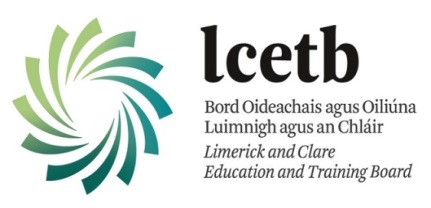           Your Ref: Limerick and Clare Education and Training Board,Marshal House,Dooradoyle Road,Co. Limerick.Limerick and Clare Education and Training Board,Marshal House,Dooradoyle Road,Co. Limerick.Form NVB 1 Vetting InvitationForename(s):Middle Name:Surname:Date Of Birth:DD/MM/YYYYEmail Address:Email Address:Contact Number:Contact Number:Role Being Vetted For:Role Being Vetted For:Role Being Vetted For:School or Centre:School or Centre:School or Centre:Current Address:Current Address:Current Address:Current Address:Line 1:Line 1:Line 2:Line 2:Line 3:Line 3:Line 4:Line 4:Line 5:Line 5:Eircode/Postcode:Eircode/Postcode:Name Of Organisation:Limerick and Clare ETBI have provided documentation to validate my identity as required andI consent to the making of this application and to the disclosure of information by the National Vetting Bureau to the Liaison Person pursuant to Section 13(4)(e) National Vetting Bureau (Children and Vulnerable Persons) Acts 2012 to 2016.   Please  ✔  tick box       I have provided documentation to validate my identity as required andI consent to the making of this application and to the disclosure of information by the National Vetting Bureau to the Liaison Person pursuant to Section 13(4)(e) National Vetting Bureau (Children and Vulnerable Persons) Acts 2012 to 2016.   Please  ✔  tick box       I have provided documentation to validate my identity as required andI consent to the making of this application and to the disclosure of information by the National Vetting Bureau to the Liaison Person pursuant to Section 13(4)(e) National Vetting Bureau (Children and Vulnerable Persons) Acts 2012 to 2016.   Please  ✔  tick box       I have provided documentation to validate my identity as required andI consent to the making of this application and to the disclosure of information by the National Vetting Bureau to the Liaison Person pursuant to Section 13(4)(e) National Vetting Bureau (Children and Vulnerable Persons) Acts 2012 to 2016.   Please  ✔  tick box       I have provided documentation to validate my identity as required andI consent to the making of this application and to the disclosure of information by the National Vetting Bureau to the Liaison Person pursuant to Section 13(4)(e) National Vetting Bureau (Children and Vulnerable Persons) Acts 2012 to 2016.   Please  ✔  tick box       I have provided documentation to validate my identity as required andI consent to the making of this application and to the disclosure of information by the National Vetting Bureau to the Liaison Person pursuant to Section 13(4)(e) National Vetting Bureau (Children and Vulnerable Persons) Acts 2012 to 2016.   Please  ✔  tick box       Applicant’sSignature:    Date:DD/MM/YYYYNOTE: PLEASE RETURN THIS FORM TO YOUR SCHOOL OR CENTRE. An invitation to the e-vetting website will then be sent to           your Email address.NOTE: PLEASE RETURN THIS FORM TO YOUR SCHOOL OR CENTRE. An invitation to the e-vetting website will then be sent to           your Email address.NOTE: PLEASE RETURN THIS FORM TO YOUR SCHOOL OR CENTRE. An invitation to the e-vetting website will then be sent to           your Email address.NOTE: PLEASE RETURN THIS FORM TO YOUR SCHOOL OR CENTRE. An invitation to the e-vetting website will then be sent to           your Email address.NOTE: PLEASE RETURN THIS FORM TO YOUR SCHOOL OR CENTRE. An invitation to the e-vetting website will then be sent to           your Email address.NOTE: PLEASE RETURN THIS FORM TO YOUR SCHOOL OR CENTRE. An invitation to the e-vetting website will then be sent to           your Email address.NOTE: PLEASE RETURN THIS FORM TO YOUR SCHOOL OR CENTRE. An invitation to the e-vetting website will then be sent to           your Email address.NOTE: PLEASE RETURN THIS FORM TO YOUR SCHOOL OR CENTRE. An invitation to the e-vetting website will then be sent to           your Email address.NOTE: PLEASE RETURN THIS FORM TO YOUR SCHOOL OR CENTRE. An invitation to the e-vetting website will then be sent to           your Email address.NOTE: PLEASE RETURN THIS FORM TO YOUR SCHOOL OR CENTRE. An invitation to the e-vetting website will then be sent to           your Email address.NOTE: PLEASE RETURN THIS FORM TO YOUR SCHOOL OR CENTRE. An invitation to the e-vetting website will then be sent to           your Email address.NOTE: PLEASE RETURN THIS FORM TO YOUR SCHOOL OR CENTRE. An invitation to the e-vetting website will then be sent to           your Email address.NOTE: PLEASE RETURN THIS FORM TO YOUR SCHOOL OR CENTRE. An invitation to the e-vetting website will then be sent to           your Email address.